Тема: Происхождение человеческих расЦель урока: сформировать знания о человеческих расах и их     биологическом единствеОсновные понятия: человеческие расыОборудование:  учебники, плакаты, слайды.Ход урокаОрганизационный момент. Опрос домашнего задания:Дать понятие антропогенеза. Назвать древнейшего предка человека.Чем характеризуются австралопитеки? Ареал обитания и преимущественные характеристики древнейших людей.Сходство и различие Homo habilis, Homo erectus, Homo sapiens.Увязка: Сегодня на уроке мы изучим происхождение человеческих рас и разберем в чем их единство.Изучение нового материала:Человеческие расы – исторически сложившиеся группировки людей внутри вида Homo sapiens, характеризующиеся сходством морфологических и физиологических черт.Расизм – антинаучная идеология о неравенстве человеческих рас.Составим таблицу:Человеческие расы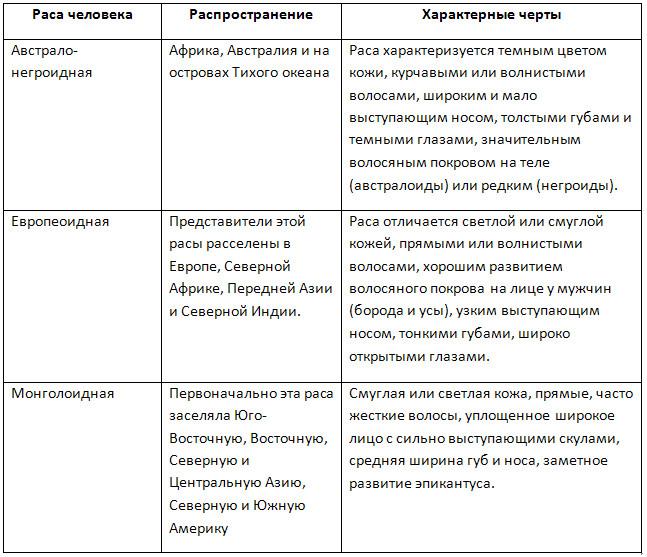 Давайте рассмотрим следующие фотографии.Европеоид: Европа, Западная Азия и Северная Африка.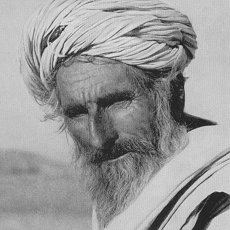 (Пакистан)Монголоид: Восточная  Азия, Океания, Арктика и Южная Америка.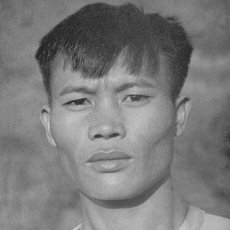 (Тайвань)Негроид: к югу от Сахары.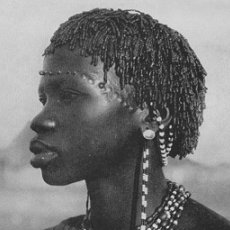  (Судан)Вопрос 1: Что является основными факторами расогенеза?Ответ:      • Естественный отбор;
• Мутация;
• Изоляция;
• Смешение популяций. 	По мере заселения человеком земного шара, сталкиваясь с новыми условиями среды, выживали и давали потомство приспособленные индивиды. Сформировавшиеся в ходе   биологической эволюции морфологические признаки объясняются характером окружающей среды, климата, пищевых ресурсов, количеством солнечного света.Для людей всех рас характерны видовые признаки:
• сходство в строении тела (строение черепа, мозга, внутренних органов);
• физиологическое сходство (группы крови, болезни, защитные реакции);
• возможность для неограниченного скрещивания, в результате которого появляется плодовитое потомство;   
• все едины по происхождению.По генам человека нельзя с точностью определить его расу, поэтому в генетическом смысле рас не существует (а лишь признаки, доминирующие и рецессивные, различные нормы поведения). Расовые отличия являются результатом приспособления людей к определенным условиям существования, а также исторического и общественно-экономического развития человеческого общества.    Закрепление нового материала:    по узловым вопросам.    Домашнее задание:       Происхождение человеческих рас        (стр. 156- 157)